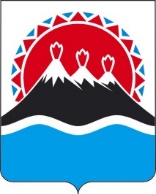 П О С Т А Н О В Л Е Н И ЕРЕГИОНАЛЬНОЙ СЛУЖБЫ ПО ТАРИФАМ И ЦЕНАМ КАМЧАТСКОГО КРАЯг. Петропавловск-КамчатскийВ соответствии с Федеральными законами от 27.07.2010 № 190-ФЗ «О теплоснабжении», от 03.08.2018 № 303-ФЗ «О внесении изменений в отдельные законодательные акты Российской Федерации о налогах и сборах», постановлением Правительства Российской Федерации от 22.10.2012 № 1075 «О ценообразовании в сфере теплоснабжения», приказами ФСТ России от 13.06.2013 № 760-э «Об утверждении Методических указаний по расчету регулируемых цен (тарифов) в сфере теплоснабжения», от 07.06.2013 № 163 «Об утверждении Регламента открытия дел об установлении регулируемых цен (тарифов) и отмене регулирования тарифов в сфере теплоснабжения», постановлением Правительства Российской Федерации от 30.04.2014 № 400 «О формировании индексов изменения размера платы граждан за коммунальные услуги в Российской Федерации», Законом Камчатского края от 27.11.2019 № 396 «О краевом бюджете на 2020 год и на плановый период 2021 и 2022 годов», постановлением Правительства Камчатского края от 19.12.2008 № 424-П «Об утверждении Положения о Региональной службе по тарифам и ценам Камчатского края», протоколом Правления Региональной службы по тарифам и ценам Камчатского края от 18.12.2019 № 45ПОСТАНОВЛЯЮ:1. Внести в приложения 2 - 6 к постановлению Региональной службы по тарифам и ценам Камчатского края от 18.12.2018 № 365 «Об утверждении тарифов в сфере теплоснабжения АО «Южные электрические сети Камчатки» на территории на территории с. Седанка, с. Тигиль Тигильского муниципального района, на 2019 -2023 годы» изменения, изложив их в редакции согласно приложениям 1-5 к настоящему постановлению.2. Настоящее постановление вступает в силу через десять дней после дня его официального опубликования.Приложение 1к постановлению Региональной службыпо тарифам и ценам Камчатского края от 09.12.2020 № XXX«Приложение 2к постановлению Региональной службыпо тарифам и ценам Камчатского края от 18.12.2018 № 365Экономически обоснованные тарифы на тепловую энергию поставляемую АО «Южные электрические сети Камчатки» потребителям с. Седанка,
с. Тигиль Тигильского муниципального района, на 2019 - 2023 годы*При формировании указанных в данном приложении тарифов не учтена сумма экономически обоснованных расходов (доходов) в размере 491 тыс. руб., учет которых должен быть предусмотрен.** Выделяется в целях реализации пункта 6 статьи 168 Налогового кодекса Российской Федерации (часть вторая) ».Приложение 2к постановлению Региональной службыпо тарифам и ценам Камчатского края от 09.12.2020 № XXX«Приложение 3к постановлению Региональной службыпо тарифам и ценам Камчатского краяот 18.12.2018 № 365Льготные тарифы на тепловую энергию, поставляемую АО «Южные электрические сети Камчатки» населению и исполнителям коммунальных услуг для населения с. Тигиль Тигильского муниципального района, на 2019-2023 годы<*>  значения льготных тарифов на тепловую энергию для населения и исполнителям коммунальных услуг для населения на период 2021, 2022 и 2023 годов устанавливаются при ежегодной корректировке экономически обоснованных тарифов с учетом утвержденных индексов изменения размера вносимой гражданами платы за коммунальные услуги в среднем по субъектам Российской Федерации и предельно допустимых отклонений по отдельным муниципальным образованиям от величины указанных индексов по субъектам Российской Федерации в соответствии с Основами формирования индексов изменения размера платы граждан за коммунальные услуги в Российской Федерации, утвержденными постановлением Правительства Российской Федерации от 30 апреля 2014 г. № 400 «О формировании индексов изменения размера платы граждан за коммунальные услуги в Российской Федерации».* Выделяется в целях реализации пункта 6 статьи 168 Налогового кодекса Российской Федерации (часть вторая)».Приложение 3к постановлению Региональной службыпо тарифам и ценам Камчатского края от 09.12.2020 № XXX«Приложение 4к постановлению Региональной службыпо тарифам и ценам Камчатского краяот 18.12.2018 № 365Льготные тарифы на тепловую энергию, поставляемую АО «Южные электрические сети Камчатки» населению и исполнителям коммунальных услуг для населения с. Седанка Тигильского муниципального района, на 2019-2023 годы<*>  значения льготных тарифов на тепловую энергию для населения и исполнителям коммунальных услуг для населения на период 2021, 2022 и 2023 годов устанавливаются при ежегодной корректировке экономически обоснованных тарифов с учетом утвержденных индексов изменения размера вносимой гражданами платы за коммунальные услуги в среднем по субъектам Российской Федерации и предельно допустимых отклонений по отдельным муниципальным образованиям от величины указанных индексов по субъектам Российской Федерации в соответствии с Основами формирования индексов изменения размера платы граждан за коммунальные услуги в Российской Федерации, утвержденными постановлением Правительства Российской Федерации от 30 апреля 2014 г. № 400 «О формировании индексов изменения размера платы граждан за коммунальные услуги в Российской Федерации».* Выделяется в целях реализации пункта 6 статьи 168 Налогового кодекса Российской Федерации (часть вторая)».Приложение 4к постановлению Региональной службыпо тарифам и ценам Камчатского края от 09.12.2020 № XXX«Приложение 5к постановлению Региональной службыпо тарифам и ценам Камчатского краяот 18.12.2018 № 365Тарифы на теплоноситель, поставляемый АО «Южные электрические сети Камчатки» потребителям с. Тигиль Тигильского муниципального района, на 2019 - 2023 годы<*>  значения льготных тарифов на теплоноситель, поставляемый населению и исполнителям коммунальных услуг для населения на период 2021, 2022 и 2023 годов устанавливаются при ежегодной корректировке тарифов экономически обоснованных с учетом утвержденных индексов изменения размера вносимой гражданами платы за коммунальные услуги в среднем по субъектам Российской Федерации и предельно допустимых отклонений по отдельным муниципальным образованиям от величины указанных индексов по субъектам Российской Федерации в соответствии с Основами формирования индексов изменения размера платы граждан за коммунальные услуги в Российской Федерации, утвержденными постановлением Правительства Российской Федерации от 30 апреля 2014 г. № 400 «О формировании индексов изменения размера платы граждан за коммунальные услуги в Российской Федерации».* Выделяется в целях реализации пункта 6 статьи 168 Налогового кодекса Российской Федерации (часть вторая)».Приложение 5к постановлению Региональной службыпо тарифам и ценам Камчатского края от 09.12.2020 № XXX«Приложение 6к постановлению Региональной службыпо тарифам и ценам Камчатского края от 18.12.2018 № 365Тарифы на горячую воду в открытой системе теплоснабжения (горячего водоснабжение), поставляемую АО «Южные электрические сети Камчатки» потребителям с. Тигиль Тигильского муниципального района, на 2019 - 2023 годы<*>  значение компонента на тепловую энергию и теплоноситель для населения и исполнителям коммунальных услуг для населения на период 2021, 2022 и 2023 годов устанавливается при ежегодной корректировке тарифов с учетом утвержденных индексов изменения размера вносимой гражданами платы за коммунальные услуги в среднем по субъектам Российской Федерации и предельно допустимых отклонений по отдельным муниципальным образованиям от величины указанных индексов по субъектам Российской Федерации в соответствии с Основами формирования индексов изменения размера платы граждан за коммунальные услуги в Российской Федерации, утвержденными постановлением Правительства Российской Федерации от 30 апреля 2014 г. № 400 «О формировании индексов изменения размера платы граждан за коммунальные услуги в Российской Федерации».* Выделяется в целях реализации пункта 6 статьи 168 Налогового кодекса Российской Федерации (часть вторая)Примечание: приказом Министерства жилищно-коммунального хозяйства и энергетики Камчатского края от 16.11.2015 № 555 утвержден норматив расхода тепловой энергии, используемой на подогрев холодной воды для предоставления коммунальной услуги по горячему водоснабжению АО «Южные электрические сети Камчатки» потребителям с. Тигиль Тигильского района. В соответствии с пунктом 42 Правил предоставления коммунальных услуг собственникам и пользователям помещений в многоквартирных домах и жилых домов, утвержденных постановлением Правительства РФ от 06.05.2011 № 354, расчетная величина тарифа на горячую воду в открытой системе теплоснабжения населению и исполнителям коммунальных услуг для населения с учетом вида благоустройства составляет:».Согласовано:Начальник отдела по регулированию тарифов на тепловую энергию Региональной службы по тарифам и ценам Камчатского края ___________/А.В. Стрельцова/Консультант отдела по регулированию тарифов в коммунальном комплексе Региональной службы по тарифам и ценам Камчатского края___________/О.Ю. Раздьяконова/Начальник организационно-правового отдела Региональной службы по тарифам и ценам Камчатского края___________/И.Н. Шишкова/[Дата регистрации]№[Номер документа]О внесении изменений в приложения 2-6 к постановлению Региональной службы по тарифам и ценам Камчатского края от 18.12.2018 № 365 «Об утверждении тарифов в сфере теплоснабжения АО «Южные электрические сети Камчатки» на территории с. Седанка, с. Тигиль Тигильского муниципального района, на 2019 -2023 годы»Руководитель[горизонтальный штамп подписи 1]И.В. Лагуткина№ п/пНаименование регулируемой организацииВид тарифаГод (период)ВодаОтборный пар давлениемОтборный пар давлениемОтборный пар давлениемОтборный пар давлениемОстрый и редуцированный пар№ п/пНаименование регулируемой организацииВид тарифаГод (период)Водаот 1,2 до 2,5 кг/см2от 2,5 до 7,0 кг/см2от 7,0 до 13,0 кг/см2свыше 13,0 кг/см2Острый и редуцированный пар1.Для потребителей, в случае отсутствия дифференциации тарифов по схеме подключенияДля потребителей, в случае отсутствия дифференциации тарифов по схеме подключенияДля потребителей, в случае отсутствия дифференциации тарифов по схеме подключенияДля потребителей, в случае отсутствия дифференциации тарифов по схеме подключенияДля потребителей, в случае отсутствия дифференциации тарифов по схеме подключенияДля потребителей, в случае отсутствия дифференциации тарифов по схеме подключенияДля потребителей, в случае отсутствия дифференциации тарифов по схеме подключенияДля потребителей, в случае отсутствия дифференциации тарифов по схеме подключенияДля потребителей, в случае отсутствия дифференциации тарифов по схеме подключения1.1АО «Южные электрические сети Камчатки»одноставочный руб./Гкал20191.2АО «Южные электрические сети Камчатки»одноставочный руб./Гкал01.01.2019 -30.06.201912 692,171.3АО «Южные электрические сети Камчатки»одноставочный руб./Гкал01.07.2019 -  31.12.201914 552,931.4АО «Южные электрические сети Камчатки»одноставочный руб./Гкал20201.5АО «Южные электрические сети Камчатки»одноставочный руб./Гкал01.01.2020 -30.06.202013 000,001.6АО «Южные электрические сети Камчатки»одноставочный руб./Гкал01.07.2020 -  31.12.202013 139,501.7АО «Южные электрические сети Камчатки»одноставочный руб./Гкал20211.8АО «Южные электрические сети Камчатки»одноставочный руб./Гкал01.01.2021 -30.06.202113 139,501.9АО «Южные электрические сети Камчатки»одноставочный руб./Гкал01.07.2021 -  31.12.202113 252,331.10АО «Южные электрические сети Камчатки»одноставочный руб./Гкал20221.11АО «Южные электрические сети Камчатки»одноставочный руб./Гкал01.01.2022 -30.06.202213 252,331.12АО «Южные электрические сети Камчатки»одноставочный руб./Гкал01.07.2022 -  31.12.202214 257,611.13АО «Южные электрические сети Камчатки»одноставочный руб./Гкал20231.14АО «Южные электрические сети Камчатки»одноставочный руб./Гкал01.01.2023 -30.06.202314 257,611.15АО «Южные электрические сети Камчатки»одноставочный руб./Гкал01.07.2023 -  31.12.202314 499,09АО «Южные электрические сети Камчатки»двухставочныйХХХХХХХАО «Южные электрические сети Камчатки»ставка за тепловую энергию, руб./ГкалАО «Южные электрические сети Камчатки»ставка за содержание тепловой мощности, тыс.руб./Гкал/ч в мес.АО «Южные электрические сети Камчатки»Население (тарифы указываются с учетом НДС)*Население (тарифы указываются с учетом НДС)*Население (тарифы указываются с учетом НДС)*Население (тарифы указываются с учетом НДС)*Население (тарифы указываются с учетом НДС)*Население (тарифы указываются с учетом НДС)*Население (тарифы указываются с учетом НДС)*Население (тарифы указываются с учетом НДС)*1.16АО «Южные электрические сети Камчатки»одноставочный руб./Гкал20191.17АО «Южные электрические сети Камчатки»одноставочный руб./Гкал01.01.2019 -30.06.201915 230,601.18АО «Южные электрические сети Камчатки»одноставочный руб./Гкал01.07.2019 -  31.12.201917 463,521.19АО «Южные электрические сети Камчатки»одноставочный руб./Гкал20201.20АО «Южные электрические сети Камчатки»одноставочный руб./Гкал01.01.2020 -30.06.202015 600,001.21АО «Южные электрические сети Камчатки»одноставочный руб./Гкал01.07.2020 -  31.12.202015 767,401.22АО «Южные электрические сети Камчатки»одноставочный руб./Гкал20211.23АО «Южные электрические сети Камчатки»одноставочный руб./Гкал01.01.2021 -30.06.202115 767,401.24АО «Южные электрические сети Камчатки»одноставочный руб./Гкал01.07.2021 -  31.12.202115 902,801.25АО «Южные электрические сети Камчатки»одноставочный руб./Гкал20221.26АО «Южные электрические сети Камчатки»одноставочный руб./Гкал01.01.2022 -30.06.202215 902,801.27АО «Южные электрические сети Камчатки»одноставочный руб./Гкал01.07.2022 -  31.12.202217 109,131.28АО «Южные электрические сети Камчатки»одноставочный руб./Гкал20231.29АО «Южные электрические сети Камчатки»одноставочный руб./Гкал01.01.2023 -30.06.202317 109,131.30АО «Южные электрические сети Камчатки»одноставочный руб./Гкал01.07.2023 -  31.12.202317 338,91АО «Южные электрические сети Камчатки»двухставочныйХХХХХХХАО «Южные электрические сети Камчатки»ставка за тепловую энергию, руб./ГкалАО «Южные электрические сети Камчатки»ставка за содержание тепловой мощности, тыс.руб./Гкал/ч в мес.№ п/пНаименование регулируемой организацииВид тарифаГод (период)ВодаОтборный пар давлениемОтборный пар давлениемОтборный пар давлениемОтборный пар давлениемОстрый и редуцированный пар№ п/пНаименование регулируемой организацииВид тарифаГод (период)Водаот 1,2 до 2,5 кг/см2от 2,5 до 7,0 кг/см2от 7,0 до 13,0 кг/см2свыше 13,0 кг/см2Острый и редуцированный пар1.Для потребителей, в случае отсутствия дифференциации тарифовпо схеме подключенияДля потребителей, в случае отсутствия дифференциации тарифовпо схеме подключенияДля потребителей, в случае отсутствия дифференциации тарифовпо схеме подключенияДля потребителей, в случае отсутствия дифференциации тарифовпо схеме подключенияДля потребителей, в случае отсутствия дифференциации тарифовпо схеме подключенияДля потребителей, в случае отсутствия дифференциации тарифовпо схеме подключенияДля потребителей, в случае отсутствия дифференциации тарифовпо схеме подключенияДля потребителей, в случае отсутствия дифференциации тарифовпо схеме подключенияДля потребителей, в случае отсутствия дифференциации тарифовпо схеме подключенияАО «Южные электрические сети Камчатки»одноставочный руб./ГкалАО «Южные электрические сети Камчатки»двухставочныйХХХХХХХАО «Южные электрические сети Камчатки»ставка за тепловую энергию, руб./ГкалАО «Южные электрические сети Камчатки»ставка за содержание тепловой мощности, тыс.руб./Гкал/ч в мес.АО «Южные электрические сети Камчатки»Население (тарифы указываются с учетом НДС)*Население (тарифы указываются с учетом НДС)*Население (тарифы указываются с учетом НДС)*Население (тарифы указываются с учетом НДС)*Население (тарифы указываются с учетом НДС)*Население (тарифы указываются с учетом НДС)*Население (тарифы указываются с учетом НДС)*Население (тарифы указываются с учетом НДС)*1.1АО «Южные электрические сети Камчатки»одноставочный руб./Гкал20191.2АО «Южные электрические сети Камчатки»одноставочный руб./Гкал01.01.2019 -30.06.20192 074,571.3АО «Южные электрические сети Камчатки»одноставочный руб./Гкал01.07.2019 -  31.12.20192 125,001.4АО «Южные электрические сети Камчатки»одноставочный руб./Гкал20201.5АО «Южные электрические сети Камчатки»одноставочный руб./Гкал01.01.2020 -30.06.20202 125,001.6АО «Южные электрические сети Камчатки»одноставочный руб./Гкал01.07.2020 -  31.12.20202 189,001.7АО «Южные электрические сети Камчатки»одноставочный руб./Гкал20211.8АО «Южные электрические сети Камчатки»одноставочный руб./Гкал01.01.2021 -30.06.2021<*>1.9АО «Южные электрические сети Камчатки»одноставочный руб./Гкал01.07.2021 -  31.12.2021<*>1.10АО «Южные электрические сети Камчатки»одноставочный руб./Гкал20221.11АО «Южные электрические сети Камчатки»одноставочный руб./Гкал01.01.2022 -30.06.2022<*>1.12АО «Южные электрические сети Камчатки»одноставочный руб./Гкал01.07.2022 -  31.12.2022<*>1.13АО «Южные электрические сети Камчатки»одноставочный руб./Гкал20231.14АО «Южные электрические сети Камчатки»одноставочный руб./Гкал01.01.2023 -30.06.2023<*>1.15АО «Южные электрические сети Камчатки»одноставочный руб./Гкал01.07.2023 -  31.12.2023<*>АО «Южные электрические сети Камчатки»двухставочныйХХХХХХХАО «Южные электрические сети Камчатки»ставка за тепловую энергию, руб./ГкалАО «Южные электрические сети Камчатки»ставка за содержание тепловой мощности, тыс.руб./Гкал/ч в мес.№ п/пНаименование регулируемой организацииВид тарифаГод (период)ВодаОтборный пар давлениемОтборный пар давлениемОтборный пар давлениемОтборный пар давлениемОстрый и редуцированный пар№ п/пНаименование регулируемой организацииВид тарифаГод (период)Водаот 1,2 до 2,5 кг/см2от 2,5 до 7,0 кг/см2от 7,0 до 13,0 кг/см2свыше 13,0 кг/см2Острый и редуцированный пар1.Для потребителей, в случае отсутствия дифференциации тарифовпо схеме подключенияДля потребителей, в случае отсутствия дифференциации тарифовпо схеме подключенияДля потребителей, в случае отсутствия дифференциации тарифовпо схеме подключенияДля потребителей, в случае отсутствия дифференциации тарифовпо схеме подключенияДля потребителей, в случае отсутствия дифференциации тарифовпо схеме подключенияДля потребителей, в случае отсутствия дифференциации тарифовпо схеме подключенияДля потребителей, в случае отсутствия дифференциации тарифовпо схеме подключенияДля потребителей, в случае отсутствия дифференциации тарифовпо схеме подключенияДля потребителей, в случае отсутствия дифференциации тарифовпо схеме подключенияАО «Южные электрические сети Камчатки»одноставочный руб./ГкалАО «Южные электрические сети Камчатки»двухставочныйХХХХХХХАО «Южные электрические сети Камчатки»ставка за тепловую энергию, руб./ГкалАО «Южные электрические сети Камчатки»ставка за содержание тепловой мощности, тыс.руб./Гкал/ч в мес.АО «Южные электрические сети Камчатки»Население (тарифы указываются с учетом НДС)*Население (тарифы указываются с учетом НДС)*Население (тарифы указываются с учетом НДС)*Население (тарифы указываются с учетом НДС)*Население (тарифы указываются с учетом НДС)*Население (тарифы указываются с учетом НДС)*Население (тарифы указываются с учетом НДС)*Население (тарифы указываются с учетом НДС)*1.1АО «Южные электрические сети Камчатки»одноставочный руб./Гкал20191.2АО «Южные электрические сети Камчатки»одноставочный руб./Гкал01.01.2019 -30.06.20193 574,581.3АО «Южные электрические сети Камчатки»одноставочный руб./Гкал01.07.2019 -  31.12.20193 660,001.4АО «Южные электрические сети Камчатки»одноставочный руб./Гкал20201.5АО «Южные электрические сети Камчатки»одноставочный руб./Гкал01.01.2020 -30.06.20203 660,001.6АО «Южные электрические сети Камчатки»одноставочный руб./Гкал01.07.2020 -  31.12.20203 660,001.7АО «Южные электрические сети Камчатки»одноставочный руб./Гкал20211.8АО «Южные электрические сети Камчатки»одноставочный руб./Гкал01.01.2021 -30.06.2021<*>1.9АО «Южные электрические сети Камчатки»одноставочный руб./Гкал01.07.2021 -  31.12.2021<*>1.10АО «Южные электрические сети Камчатки»одноставочный руб./Гкал20221.11АО «Южные электрические сети Камчатки»одноставочный руб./Гкал01.01.2022 -30.06.2022<*>1.12АО «Южные электрические сети Камчатки»одноставочный руб./Гкал01.07.2022 -  31.12.2022<*>1.13АО «Южные электрические сети Камчатки»одноставочный руб./Гкал20231.14АО «Южные электрические сети Камчатки»одноставочный руб./Гкал01.01.2023 -30.06.2023<*>1.15АО «Южные электрические сети Камчатки»одноставочный руб./Гкал01.07.2023 -  31.12.2023<*>АО «Южные электрические сети Камчатки»двухставочныйХХХХХХХАО «Южные электрические сети Камчатки»ставка за тепловую энергию, руб./ГкалАО «Южные электрические сети Камчатки»ставка за содержание тепловой мощности, тыс.руб./Гкал/ч в мес.№ п/пНаименование регулируемой организацииНаименование регулируемой организацииВид тарифаГод (период)Вид теплоносителяВид теплоносителя№ п/пНаименование регулируемой организацииНаименование регулируемой организацииВид тарифаГод (период)ВодаПар1.Экономически обоснованный тариф для прочих потребителей(тарифы указываются без НДС)Экономически обоснованный тариф для прочих потребителей(тарифы указываются без НДС)Экономически обоснованный тариф для прочих потребителей(тарифы указываются без НДС)Экономически обоснованный тариф для прочих потребителей(тарифы указываются без НДС)Экономически обоснованный тариф для прочих потребителей(тарифы указываются без НДС)Экономически обоснованный тариф для прочих потребителей(тарифы указываются без НДС)1.1АО «Южные электрические сети Камчатки»АО «Южные электрические сети Камчатки»одноставочный руб./куб.м01.01.2019 -30.06.2019207,881.2АО «Южные электрические сети Камчатки»АО «Южные электрические сети Камчатки»одноставочный руб./куб.м01.07.2019 -  31.12.2019210,501.3АО «Южные электрические сети Камчатки»АО «Южные электрические сети Камчатки»одноставочный руб./куб.м01.01.2020 -30.06.2020210,501.4АО «Южные электрические сети Камчатки»АО «Южные электрические сети Камчатки»одноставочный руб./куб.м01.07.2020 -  31.12.2020214,931.5АО «Южные электрические сети Камчатки»АО «Южные электрические сети Камчатки»одноставочный руб./куб.м01.01.2021 -30.06.2021214,931.6АО «Южные электрические сети Камчатки»АО «Южные электрические сети Камчатки»одноставочный руб./куб.м01.07.2021 -  31.12.2021219,141.7АО «Южные электрические сети Камчатки»АО «Южные электрические сети Камчатки»одноставочный руб./куб.м01.01.2022 -30.06.2022219,141.8АО «Южные электрические сети Камчатки»АО «Южные электрические сети Камчатки»одноставочный руб./куб.м01.07.2022 -  31.12.2022226,111.9АО «Южные электрические сети Камчатки»АО «Южные электрические сети Камчатки»одноставочный руб./куб.м01.01.2023 -30.06.2023226,111.10АО «Южные электрические сети Камчатки»АО «Южные электрические сети Камчатки»одноставочный руб./куб.м01.07.2023 -  31.12.2023230,692.Экономически обоснованный тариф для населения (тарифы указываются с НДС)*Экономически обоснованный тариф для населения (тарифы указываются с НДС)*Экономически обоснованный тариф для населения (тарифы указываются с НДС)*Экономически обоснованный тариф для населения (тарифы указываются с НДС)*Экономически обоснованный тариф для населения (тарифы указываются с НДС)*Экономически обоснованный тариф для населения (тарифы указываются с НДС)*2.1АО «Южные электрические сети Камчатки»АО «Южные электрические сети Камчатки»одноставочный руб./куб.м01.01.2019 -30.06.2019249,462.2АО «Южные электрические сети Камчатки»АО «Южные электрические сети Камчатки»одноставочный руб./куб.м01.07.2019 -  31.12.2019252,602.3АО «Южные электрические сети Камчатки»АО «Южные электрические сети Камчатки»одноставочный руб./куб.м01.01.2020 -30.06.2020252,602.4АО «Южные электрические сети Камчатки»АО «Южные электрические сети Камчатки»одноставочный руб./куб.м01.07.2020 -  31.12.2020257,922.5АО «Южные электрические сети Камчатки»АО «Южные электрические сети Камчатки»одноставочный руб./куб.м01.01.2021 -30.06.2021257,922.6АО «Южные электрические сети Камчатки»АО «Южные электрические сети Камчатки»одноставочный руб./куб.м01.07.2021 -  31.12.2021262,972.7АО «Южные электрические сети Камчатки»АО «Южные электрические сети Камчатки»одноставочный руб./куб.м01.01.2022 -30.06.2022262,972.8АО «Южные электрические сети Камчатки»АО «Южные электрические сети Камчатки»одноставочный руб./куб.м01.07.2022 -  31.12.2022271,332.9АО «Южные электрические сети Камчатки»АО «Южные электрические сети Камчатки»одноставочный руб./куб.м01.01.2023 -30.06.2023271,332.10АО «Южные электрические сети Камчатки»АО «Южные электрические сети Камчатки»одноставочный руб./куб.м01.07.2023 -  31.12.2023276,833.3.Льготный (сниженный) тариф для населения и исполнителей коммунальных услуг(тарифы указываются с учетом НДС)*Льготный (сниженный) тариф для населения и исполнителей коммунальных услуг(тарифы указываются с учетом НДС)*Льготный (сниженный) тариф для населения и исполнителей коммунальных услуг(тарифы указываются с учетом НДС)*Льготный (сниженный) тариф для населения и исполнителей коммунальных услуг(тарифы указываются с учетом НДС)*Льготный (сниженный) тариф для населения и исполнителей коммунальных услуг(тарифы указываются с учетом НДС)*3.13.1АО «ЮЭСК»одноставочный руб./куб.м01.01.2019 -30.06.201956,403.23.2АО «ЮЭСК»одноставочный руб./куб.м01.07.2019 -  31.12.201957,843.33.3АО «ЮЭСК»одноставочный руб./куб.м01.01.2020 -30.06.202057,843.43.4АО «ЮЭСК»одноставочный руб./куб.м01.07.2020 -  31.12.202059,643.53.5АО «ЮЭСК»одноставочный руб./куб.м01.01.2021 -30.06.2021<*>3.63.6АО «ЮЭСК»одноставочный руб./куб.м01.07.2021 -  31.12.2021<*>3.73.7АО «ЮЭСК»одноставочный руб./куб.м01.01.2022 -30.06.2022<*>3.83.8АО «ЮЭСК»одноставочный руб./куб.м01.07.2022 -  31.12.2022<*>3.93.9АО «ЮЭСК»одноставочный руб./куб.м01.01.2023 -30.06.2023<*>3.103.10АО «ЮЭСК»одноставочный руб./куб.м01.07.2023 -  31.12.2023<*>№ п/пНаименование регулируемой организацииНаименование регулируемой организацииГод (период)Компонент на теплоноситель, руб./куб.мКомпонент на тепловую энергиюКомпонент на тепловую энергиюКомпонент на тепловую энергию№ п/пНаименование регулируемой организацииНаименование регулируемой организацииГод (период)Компонент на теплоноситель, руб./куб.мОдноставочный тариф, руб./ГкалДвухставочный тарифДвухставочный тариф№ п/пНаименование регулируемой организацииНаименование регулируемой организацииГод (период)Компонент на теплоноситель, руб./куб.мОдноставочный тариф, руб./ГкалСтавка за мощность, тыс. руб./Гкал/час в мес.Ставка за тепловую энергию, руб./Гкал1.Экономически обоснованный тариф для прочих потребителей
(тарифы указываются без НДС)Экономически обоснованный тариф для прочих потребителей
(тарифы указываются без НДС)Экономически обоснованный тариф для прочих потребителей
(тарифы указываются без НДС)Экономически обоснованный тариф для прочих потребителей
(тарифы указываются без НДС)Экономически обоснованный тариф для прочих потребителей
(тарифы указываются без НДС)Экономически обоснованный тариф для прочих потребителей
(тарифы указываются без НДС)Экономически обоснованный тариф для прочих потребителей
(тарифы указываются без НДС)1.1АО «Южные электрические сети Камчатки»АО «Южные электрические сети Камчатки»01.01.2019 -30.06.2019207,8812 692,171.2АО «Южные электрические сети Камчатки»АО «Южные электрические сети Камчатки»01.07.2019 -  31.12.2019210,5014 552,931.3АО «Южные электрические сети Камчатки»АО «Южные электрические сети Камчатки»01.01.2020 -30.06.2020210,5013 000,001.4АО «Южные электрические сети Камчатки»АО «Южные электрические сети Камчатки»01.07.2020 -  31.12.2020214,9313 139,501.5АО «Южные электрические сети Камчатки»АО «Южные электрические сети Камчатки»01.01.2021 -30.06.2021214,9313 139,501.6АО «Южные электрические сети Камчатки»АО «Южные электрические сети Камчатки»01.07.2021 -  31.12.2021219,1413 252,331.7АО «Южные электрические сети Камчатки»АО «Южные электрические сети Камчатки»01.01.2022 -30.06.2022219,1413 252,331.8АО «Южные электрические сети Камчатки»АО «Южные электрические сети Камчатки»01.07.2022 -  31.12.2022226,1114 257,611.9АО «Южные электрические сети Камчатки»АО «Южные электрические сети Камчатки»01.01.2023 -30.06.2023226,1114 257,611.10АО «Южные электрические сети Камчатки»АО «Южные электрические сети Камчатки»01.07.2023 -  31.12.2023230,6914 499,092.Экономически обоснованный тариф для населения 
(тарифы указываются с НДС)*Экономически обоснованный тариф для населения 
(тарифы указываются с НДС)*Экономически обоснованный тариф для населения 
(тарифы указываются с НДС)*Экономически обоснованный тариф для населения 
(тарифы указываются с НДС)*Экономически обоснованный тариф для населения 
(тарифы указываются с НДС)*Экономически обоснованный тариф для населения 
(тарифы указываются с НДС)*Экономически обоснованный тариф для населения 
(тарифы указываются с НДС)*2.1АО «Южные электрические сети Камчатки»АО «Южные электрические сети Камчатки»01.01.2019 -30.06.2019249,4615 230,602.2АО «Южные электрические сети Камчатки»АО «Южные электрические сети Камчатки»01.07.2019 -  31.12.2019252,6017 463,522.3АО «Южные электрические сети Камчатки»АО «Южные электрические сети Камчатки»01.01.2020 -30.06.2020252,6015 600,002.4АО «Южные электрические сети Камчатки»АО «Южные электрические сети Камчатки»01.07.2020 -  31.12.2020257,9215 767,402.5АО «Южные электрические сети Камчатки»АО «Южные электрические сети Камчатки»01.01.2021 -30.06.2021257,9215 767,402.6АО «Южные электрические сети Камчатки»АО «Южные электрические сети Камчатки»01.07.2021 -  31.12.2021262,9715 902,802.7АО «Южные электрические сети Камчатки»АО «Южные электрические сети Камчатки»01.01.2022 -30.06.2022262,9715 902,802.8АО «Южные электрические сети Камчатки»АО «Южные электрические сети Камчатки»01.07.2022 -  31.12.2022271,3317 109,132.9АО «Южные электрические сети Камчатки»АО «Южные электрические сети Камчатки»01.01.2023 -30.06.2023271,3317 109,132.10АО «Южные электрические сети Камчатки»АО «Южные электрические сети Камчатки»01.07.2023 -  31.12.2023276,8317 338,913.3.Льготный (сниженный) тариф для населения и исполнителей коммунальных услуг(тарифы указываются с учетом НДС)*Льготный (сниженный) тариф для населения и исполнителей коммунальных услуг(тарифы указываются с учетом НДС)*Льготный (сниженный) тариф для населения и исполнителей коммунальных услуг(тарифы указываются с учетом НДС)*Льготный (сниженный) тариф для населения и исполнителей коммунальных услуг(тарифы указываются с учетом НДС)*Льготный (сниженный) тариф для населения и исполнителей коммунальных услуг(тарифы указываются с учетом НДС)*Льготный (сниженный) тариф для населения и исполнителей коммунальных услуг(тарифы указываются с учетом НДС)*3.13.1АО «Южные электрические сети Камчатки»01.01.2019 -30.06.201956,402 074,573.23.2АО «Южные электрические сети Камчатки»01.07.2019 -  31.12.201957,842 125,003.33.3АО «Южные электрические сети Камчатки»01.01.2020 -30.06.202057,842 125,003.43.4АО «Южные электрические сети Камчатки»01.07.2020 -  31.12.202059,642 189,003.53.5АО «Южные электрические сети Камчатки»01.01.2021 -30.06.2021<*><*>3.63.6АО «Южные электрические сети Камчатки»01.07.2021 -  31.12.2021<*><*>3.73.7АО «Южные электрические сети Камчатки»01.01.2022 -30.06.2022<*><*>3.83.8АО «Южные электрические сети Камчатки»01.07.2022 -  31.12.2022<*><*>3.93.9АО «Южные электрические сети Камчатки»01.01.2023 -30.06.2023<*><*>3.103.10АО «Южные электрические сети Камчатки»01.07.2023 -  31.12.2023<*><*>Тип благоустройстваНорматив расхода тепловой энергии, Гкал на 1 куб.м.Расчетный тариф на горячую воду,руб./куб. метр01.01.2019 -30.06.201901.01.2019 -30.06.201901.01.2019 -30.06.2019С изолированными стояками, с полотенцесушителями0,0486157,2201.07.2019 -31.12.201901.07.2019 -31.12.201901.07.2019 -31.12.2019С изолированными стояками, с полотенцесушителями0,0486161,1201.01.2020 -30.06.202001.01.2020 -30.06.202001.01.2020 -30.06.2020С изолированными стояками, с полотенцесушителями0,0486161,1201.07.2020 -31.12.202001.07.2020 -31.12.202001.07.2020 -31.12.2020С изолированными стояками, с полотенцесушителями0,0486166,0301.01.2021 -30.06.202101.01.2021 -30.06.202101.01.2021 -30.06.2021С изолированными стояками, с полотенцесушителями0,0486-01.07.2021 -31.12.202101.07.2021 -31.12.202101.07.2021 -31.12.2021С изолированными стояками, с полотенцесушителями0,0486-01.01.2022 -30.06.202201.01.2022 -30.06.202201.01.2022 -30.06.2022С изолированными стояками, с полотенцесушителями0,0486-01.07.2022 -31.12.202201.07.2022 -31.12.202201.07.2022 -31.12.2022С изолированными стояками, с полотенцесушителями0,0486-01.01.2023 -30.06.202301.01.2023 -30.06.202301.01.2023 -30.06.2023С изолированными стояками, с полотенцесушителями0,0486-01.07.2023 -31.12.202301.07.2023 -31.12.202301.07.2023 -31.12.2023С изолированными стояками, с полотенцесушителями0,0486-